В Литературной гостиной.Подходит к концу изучение творчества А.С.Пушкина, но девятиклассников   продолжают волновать нерешенные вопросы, тревожат сердце затронутые чувства.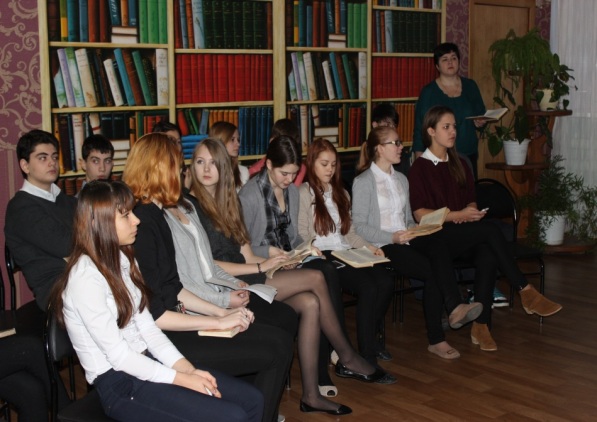 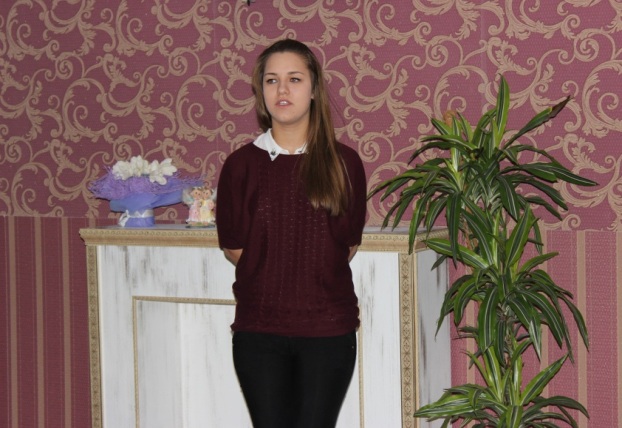 Знакомство романом  «Евгений Онегин», на изучение которого отводится  не один урок, заканчивается.  «Письмо Татьяны к Онегину», «Письмо Онегина к Татьяне», выразительное чтение наизусть -  волнительно, тревожно.   Я  предлагаю встретиться в литературной гостиной школы, в холле на втором этаже.  Это место давно уже привлекает учащихся. Кто-то обращается к книгам, стоящим на полках шкафа, кто-то робко подходит к   пианино и,  вспоминая любимые мелодии, начинает играть, кто-то просто находит здесь приют спокойствия и наслаждается интерьером.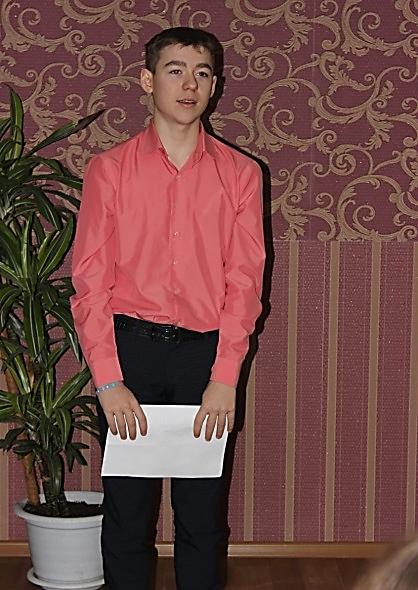 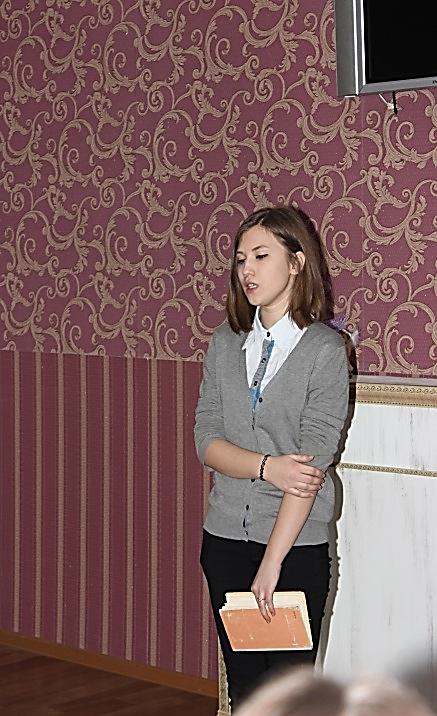 Урок, проведенный в литературной гостиной, – прекрасная возможность продолжить разговор по теме,  поделиться мыслями и впечатлениями о личности и творчестве писателя.Здесь особая атмосфера. Ведь  Литературная гостиная заимствована из салонной жизни Петербурга 19 столетия и отнесена к формам художественно - творческой ориентации.   При изучении курса классической литературы XVIII – XIX веков в старших классах возникают определенные трудности с восприятием художественных произведений.Учащиеся 9В класса  волновались, когда мы решили провести урок именно здесь. Но вскоре волнение прошло.   Ребята с удовольствием читали  письма Татьяны и Онегина, переживали вместе с ними, страдали, волновались за их судьбы.Урок, проведенный в литературной гостиной, оказался каким-то особенным, необычным.Ведь здесь  обладают одинаковыми правами на собственную точку зрения и известный поэт, писатель, учитель  и ученик. Здесь возможен разговор «на равных», а значит, и создание условий для самораскрытия, саморазвития  самосовершенствования ученика.Развитие человека – это движение от знания слова к умению владеть словом. И этому, безусловно, способствуют уроки русского языка и литературы. Свою задачу, как учителя литературы, я вижу не только в том, чтобы научить грамотно писать, читать, не только в том, чтобы вести своих учеников по маршрутам учебных программ, а помочь увидеть, почувствовать и сделать своим достоянием поразительное разнообразие родного языка, его богатство, его поэзию. Я убеждена, что именно это формирует душу, чуткость к слову,  доброте и красоте.